Bewertungsbogen	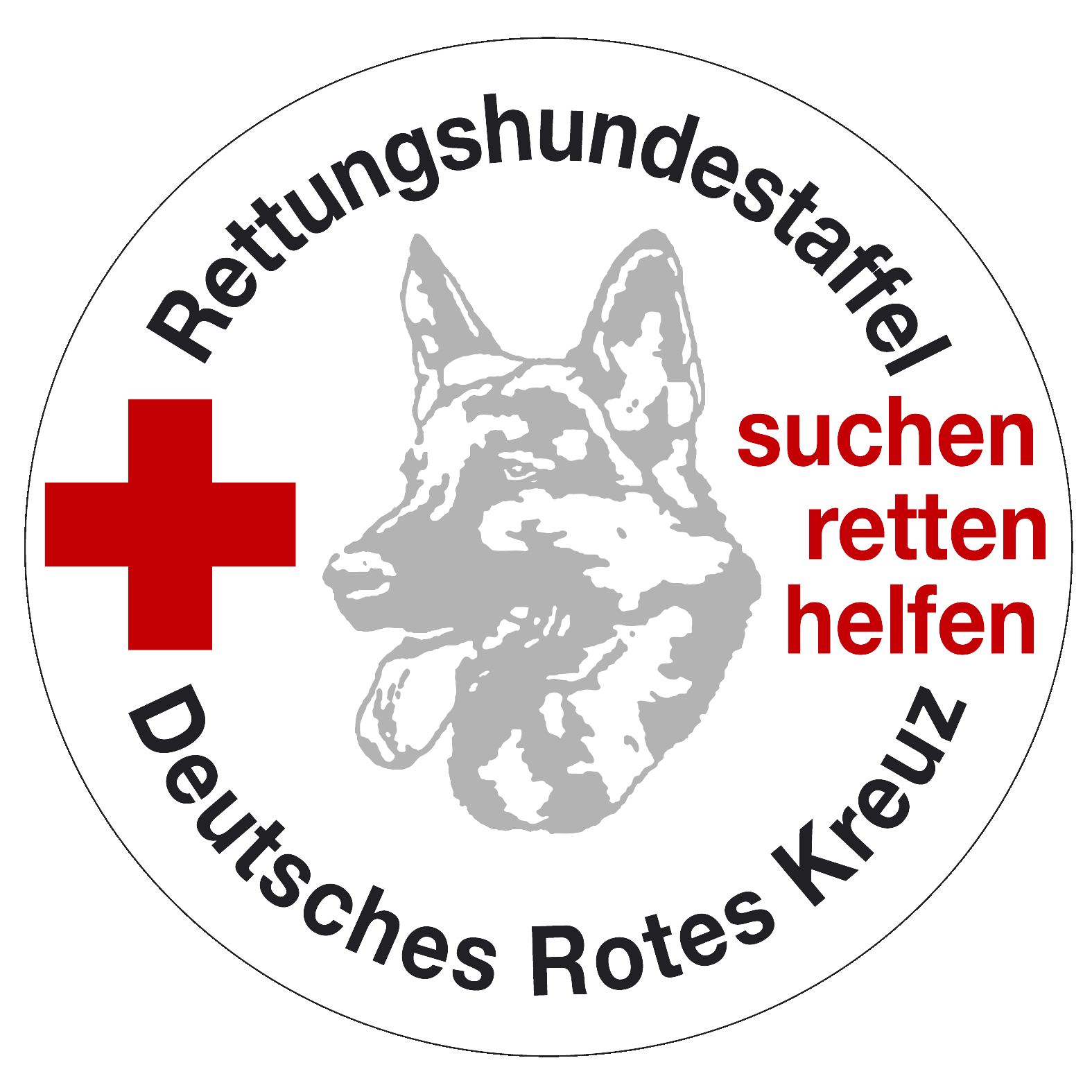 Rettungshundeteam-Prüfung, W a s s e r s u c h e                                                                                                                                    lfd. Nr:                                                                                                                                         lfd. Nr:                                                                                                                                         lfd. Nr:                                                                                                                                         lfd. Nr:                                                                                                                                         lfd. Nr:     Hf.-Name:Hf.-Vorname:Hundename:Wurfdatum:Rasse des Hundes:Geschlecht Hund:Rüde             Hündin Rüde             Hündin Identifikationsnachweis des Hundes (z.B. Tätowierung, Transponder etc):        Identifikationsnachweis des Hundes (z.B. Tätowierung, Transponder etc):        Identifikationsnachweis des Hundes (z.B. Tätowierung, Transponder etc):        Identifikationsnachweis des Hundes (z.B. Tätowierung, Transponder etc):        Identifikationsnachweis des Hundes (z.B. Tätowierung, Transponder etc):        Plakette ID- Nr.:Organisation:ASB   DRK  JUH  MHD       ASB   DRK  JUH  MHD       PrüfungsleiterIn:RHS:Name PrüferIn:Prüfungsdatum:Name PrüferIn:Prüfungsort:A.4 Voraussetzungen zur PrüfungA.4 Voraussetzungen zur PrüfungA.4 Voraussetzungen zur PrüfungA.4 Voraussetzungen zur PrüfungVoraussetzung erfüllt    Gültiger Impfstatus    Leistungsnachweis- / Testatheft / Leitkarte Voraussetzung erfüllt    Gültiger Impfstatus    Leistungsnachweis- / Testatheft / Leitkarte Voraussetzung erfüllt    Gültiger Impfstatus    Leistungsnachweis- / Testatheft / Leitkarte Voraussetzung erfüllt    Gültiger Impfstatus    Leistungsnachweis- / Testatheft / Leitkarte Voraussetzung erfüllt    Gültiger Impfstatus    Leistungsnachweis- / Testatheft / Leitkarte Bestätigung durch Unterschrift der Staffelleitung / Ortsverband:Bestätigung durch Unterschrift der Staffelleitung / Ortsverband:Bestätigung durch Unterschrift der Staffelleitung / Ortsverband:Bestätigung durch Unterschrift der Staffelleitung / Ortsverband:CW. FachfragenprüfungCW. FachfragenprüfungCW. FachfragenprüfungCW. FachfragenprüfungBkz:von 25 Fachfragen wurden richtig beantwortet:von 25 Fachfragen wurden richtig beantwortet:von 25 Fachfragen wurden richtig beantwortet:von 25 Fachfragen wurden richtig beantwortet:von 25 Fachfragen wurden richtig beantwortet:DW. Individualgeruchs- oder VerweisprüfungVerweisen durch:   Verbellen    andere Verweisart * * (benennen) ...............................................................................................................DW. Individualgeruchs- oder VerweisprüfungVerweisen durch:   Verbellen    andere Verweisart * * (benennen) ...............................................................................................................DW. Individualgeruchs- oder VerweisprüfungVerweisen durch:   Verbellen    andere Verweisart * * (benennen) ...............................................................................................................DW. Individualgeruchs- oder VerweisprüfungVerweisen durch:   Verbellen    andere Verweisart * * (benennen) ...............................................................................................................Bkz: Bemerkungen:Bemerkungen:Bemerkungen:Bemerkungen:EW Gehorsamsprüfung        Von 8 Teilprüfungen müssen mind. 6 erfolgreich absolviert werden!   EW Gehorsamsprüfung        Von 8 Teilprüfungen müssen mind. 6 erfolgreich absolviert werden!   EW Gehorsamsprüfung        Von 8 Teilprüfungen müssen mind. 6 erfolgreich absolviert werden!   EW Gehorsamsprüfung        Von 8 Teilprüfungen müssen mind. 6 erfolgreich absolviert werden!   Bkz: EW.2.1    Freifolgen:EW.2.1    Freifolgen:EW.2.1    Freifolgen:EW.2.1    Freifolgen:EW.2.2    Personengruppe:EW.2.2    Personengruppe:EW.2.2    Personengruppe:EW.2.2    Personengruppe:EW.2.3    Sitz:EW.2.3    Sitz:EW.2.3    Sitz:EW.2.3    Sitz:EW.2.4    Steh:EW.2.4    Steh:EW.2.4    Steh:EW.2.4    Steh:EW.2.5    Platz:EW.2.5    Platz:EW.2.5    Platz:EW.2.5    Platz:EW.2.6    Ablegen:EW.2.6    Ablegen:EW.2.6    Ablegen:EW.2.6    Ablegen:EW.2.7    Voraussenden / Detachieren*:                ( *nicht zutreffendes streichen )EW.2.7    Voraussenden / Detachieren*:                ( *nicht zutreffendes streichen )EW.2.7    Voraussenden / Detachieren*:                ( *nicht zutreffendes streichen )EW.2.7    Voraussenden / Detachieren*:                ( *nicht zutreffendes streichen )EW.2.8    Tragen:EW.2.8    Tragen:EW.2.8    Tragen:EW.2.8    Tragen:Bemerkungen:Bemerkungen:Bemerkungen:Bemerkungen:Hf. Name, Vorn.:       ,        Hund:       WT:      lfd.Nr.:     FW 3  PersonensuchprüfungFW 3  PersonensuchprüfungBkz: FW 3.1  Bewertung des Hundeführers:FW 3.1  Bewertung des Hundeführers:Informationsgewinnung / Befragung:Informationsgewinnung / Befragung:b.  Beurteilung der Lage:b.  Beurteilung der Lage:c.  Suchansatz:c.  Suchansatz:d.  Führung des Hundes:d.  Führung des Hundes:e.  Rettungsmaßnahmen:e.  Rettungsmaßnahmen:Bemerkungen:Bemerkungen:H.3.2  Bewertung des Hundes:H.3.2  Bewertung des Hundes:3.2.a.  Suchintensität:3.2.a.  Suchintensität:3.2.b.  Führigkeit / Gehorsam:3.2.b.  Führigkeit / Gehorsam:3.2.c.  Beweglichkeit im Boot:3.2.c.  Beweglichkeit im Boot:3.2.d.  Verweisen :                                                                                       Minuten:3.2.d.  Verweisen :                                                                                       Minuten:Bemerkungen:Bemerkungen:Gewässer, Witterung / Temperatur / Wind:Gewässer, Witterung / Temperatur / Wind:    X = VP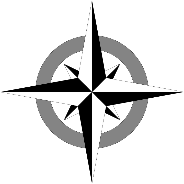 Gesamtbeurteilung, Bkz:               bestanden       nicht bestanden  Gesamtbeurteilung, Bkz:               bestanden       nicht bestanden  Gesamtbeurteilung, Bkz:               bestanden       nicht bestanden  